Edgar Rice Burroughs® Dum-Dum Convention 6-7 November  			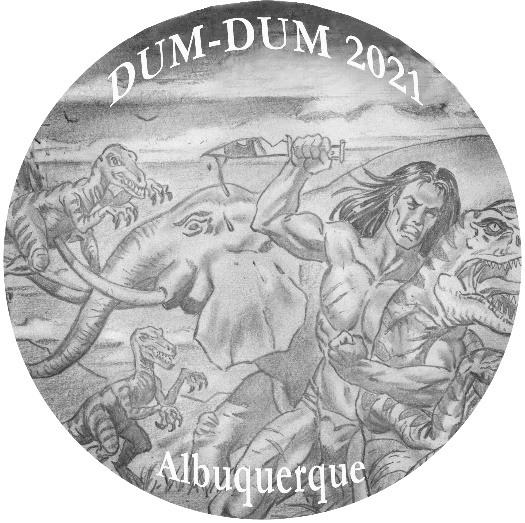 Holiday Inn Express & Suites ― Midtown2500 Menaul Boulevard NEAlbuquerque, NM  87107Direct Phone:  (505) 881-0544  Room Rate $105 plus tax. Use code ERBConvention hotel amenities include free ABQ airport shuttle 7AM-7PM, hot breakfast for registered guests, free parking, refrigerator & microwave in all rooms.  All rooms are suites; handicap-accessible rooms available first floor.Convention Registration includes color membership button & dinner at a local BBQ restaurant, authorized Tarzan® book in regular HC & free soda cans in meeting room. Presentations are in development.Guest of Honor will be Will Murray, celebrated author of three well-received authorized Tarzan novels.Send $125 Registration Fee for Convention via Check payable to:Gary Buckingham     5009 Ladera Ct. NE   Albuquerque, NM  87111Limited Tables (23 total) available.  Please indicate preferences below:Name: ___________________________________________________Address: _________________________________________________E-mail: __________________________________________________Convention registration quantity:  ________  at $125 each = _________Extra guest dinner only quantity:  _______ at $20 each = _________Dealer Table at no additional cost:  _______ [ Yes or No ] [ Up to limit ]